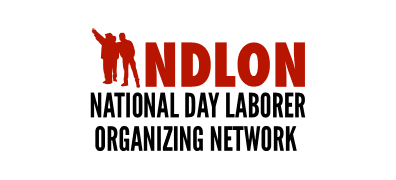 Nombre del Proyecto/Actividad o CampañaOrganización:FECHA DEL INFORME: TEMA: Organizador/a o Liderazgo NDLONLUGAR DE LA ACTIVIDAD, PROYECTO, ACCIÓNLUGAR DE LA ACTIVIDAD, PROYECTO, ACCIÓNLUGAR DE LA ACTIVIDAD, PROYECTO, ACCIÓNLUGAR DE LA ACTIVIDAD, PROYECTO, ACCIÓNLUGAR DE LA ACTIVIDAD, PROYECTO, ACCIÓNLUGAR DE LA ACTIVIDAD, PROYECTO, ACCIÓNLUGAR DE LA ACTIVIDAD, PROYECTO, ACCIÓNHORA INICIOHORA INICIOHORA FINALIZACIÓNLocaciones:Locaciones:Locaciones:Locaciones:Locaciones:Locaciones:Locaciones:       0:00 a.m.       0:00 a.m.0:00 a.m.ASISTENTES:ASISTENTES:ASISTENTES:HMOBJETIVOS DE LA ACTIVIDAD, CAMPAÑA o PROYECYOOBJETIVOS DE LA ACTIVIDAD, CAMPAÑA o PROYECYOOBJETIVOS DE LA ACTIVIDAD, CAMPAÑA o PROYECYOTotal:HMOBJETIVOS DE LA ACTIVIDAD, CAMPAÑA o PROYECYOOBJETIVOS DE LA ACTIVIDAD, CAMPAÑA o PROYECYOOBJETIVOS DE LA ACTIVIDAD, CAMPAÑA o PROYECYOORGANIZACIONES  PARTICIPANTESORGANIZACIONES  PARTICIPANTES             TBD             TBD             TBD             TBD             TBD             TBDObjetivo 1Objetivo 2Objetivo 3Objetivo 1Objetivo 2Objetivo 3ORGANIZACIONES  PARTICIPANTESORGANIZACIONES  PARTICIPANTES             TBD             TBD             TBD             TBD             TBD             TBDIMPACTO, RESULTADOS, PRODUCTOS, ESTRATEGIA DE EJECUCIÓNIMPACTO, RESULTADOS, PRODUCTOS, ESTRATEGIA DE EJECUCIÓNORGANIZACIONES  PARTICIPANTESORGANIZACIONES  PARTICIPANTES             TBD             TBD             TBD             TBD             TBD             TBDIndicadores de impactoIndicadores de resultados Indicadores de productosIndicadores de impactoIndicadores de resultados Indicadores de productosIndicadores de impactoIndicadores de resultados Indicadores de productosIndicadores de impactoIndicadores de resultados Indicadores de productosIndicadores de impactoIndicadores de resultados Indicadores de productosIndicadores de impactoIndicadores de resultados Indicadores de productos1. Nuevos saberes y/o aprendizajes adquiridos durante la actividad realizada ¿Qué aprendimos de nuevo?2. ¿De qué manera cambio el sujeto, es decir las personas que participaron en la actividad? ¿Cuáles fueron los cambios más importantes que observamos?3. ¿Cómo cambié como organizador/a? ¿Qué nuevos elementos de enriquecimiento encontré para el trabajo que realizo?4.  ¿Qué sigue ahora después de esta actividad, cuáles son los siguientes pasos que vamos a implementar?5.Documentación de Apoyo al ReporteLista de asistenciaEvaluaciones (Pre and post)FotosVideosArtículos de prensaSocial Media